2. Συνδυάστε το πρόσωπο που μιλάει με τη φράση που ταιριάζει στο επάγγελμά του.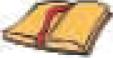 Διαλέξτε τώρα το κατάλληλο ρήμα από τα παρακάτω για να αποδώσετε τα λόγια κάθε προσώπου σε πλάγιο λόγο, κάνοντας όσες αλλαγές είναι αναγκαίες: απείλησε, διευκρίνισε, συμβούλεψε, ανακοίνωσε, διέταξε, ρώτησε, υπενθύμισε, απαίτησε, παρακάλεσε, αναρωτήθηκεη τροχονόμος«Θα θέλατε να παραγγείλετε;» ο διαιτητής«Καλό θα ήταν να προσέξετε τη διατροφή σας». ο δάσκαλος«Αν ξαναπαίξεις σκληρά, θα σε αποβάλω». ο σερβιτόρος«Μην ξεχνάτε να φοράτε ζώνη ασφαλείας». η γιατρός«Αύριο θα επισκεφτούμε το Αρχαιολογικό Μουσείο».